                            Rutherglen Bowling Club Inc.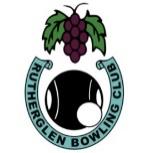 Executive Committee Meeting MinutesAugust 19th, 2019Meeting Opened:	7.00 pmPresent:	Jan Widdop, John Ross, Ross Rankin, Barbara Mc Cleave, John Crossman, John FisherApologies: 	Chris Langdon                        Moved: Jan, Seconded: John R. That apologies be accepted. Cd.Minutes:President Ross asked those present if they had read the Minutes and if they were a true account of the previous meeting.Moved: Barbara, Seconded: Jan. That the Minutes as presented are accepted. Cd.Business arising from the Minutes:John R Finally caught up with Matt Wicks in relation to LED lighting. The company has taken all the stock back, he assumed that they had employed another contractor.Contact has not been made to Mick Kelly yet.Financial Report:President Ross called on the Treasurer to present the financial report for the previous month.  		Barbara tabled her report, which revealed a healthy balance.                        The Internet Banking is working well Moved: Barbara, Seconded: Jan. That the Financial Report as presented be accepted. Cd.Business Arising from the Report:          NilCorrespondence:The Secretary presented the following Correspondence received and sent for the month:Inwards Correspondence:	The following was received throughout the month:An email was received from the Bowls Victoria with approval of interstate transfer for Wally Bourne to play at Rutherglen.An email was received from Consumer Affairs outlining changes to the fundraising exemption order.An email was received from Bradley Watt of the Indigo Shire regarding Sports North East who are looking for ladies to undertake their learn support programme.An email was received from Alexandra Digby of the Indigo Shire thanking us for the invitation, he will check availability of the Mayor or Deputy Mayor.An email was received from Lance Symons of the Myrtleford Bowling club outlining their concerns in relation to capitation fees.An email was received from the secretary O&M Bowls Region asking if anyone is interested in having another information session on the new admin systemOutwards Correspondence:	The following was the outgoing correspondence for the month:An Email was sent to Sophie Price inviting her to open our season.An email was sent to Alexandra Digby inviting the Mayor or Deputy Mayor to open our season. Letters of thanks were sent to June Broadbent, Jamie Baker, The Humphry Family and Jean Downs and the Campbell family for their generous sponsorship of events last season.An interstate transfer form was sent to Howlong Ladies secretary for Margaret Bourne to transfer to Rutherglen.Moved: John. Seconded: Jan. That the correspondence as presented be accepted.		Cd.Business Arising from Correspondence:John to send a letter of appreciation to Murray Scown for the revitalisation of the rink numbersReports:	The following reports were tabled and presented:Greens Report:Report tabled:The levels have been done on number one green; the sand will be put on when the weather warms up.It was moved by John F. and seconded by John C. that a new roller assembly be purchased. Cd. Match Sub-Committee:The minutes of the June meeting were tabled. This committee had several concerns with the match committee recommendations.  Specifically, they related to 2/3 bowls for the Club Triples Championships, length of some games on our sponsored days and best game/ best last game prizes. President Ross to discuss recommendations with Glenice C. Catering Sub-Committee:Kate has finished in the kitchen. A kettle is to be purchased. Ross to ask Lynne Scown to do this.Bar Report:Bar Manager, Bev, tabled her report. She suggested that a letter of thanks be sent to Sam Widdop for his kind donation. Prices for a new till were tabled. It was moved by Barbara and seconded by John F. that Bev’s suggestion be purchased. Cd. After some discussion it was a reluctant decision to revue our bar prices due to successive increases which to now, we have been able to absorb. Prices for next season to be heavy beer- $4.50; light beer- $4.00; Cask wine- $4.00; ginger beer- $3.00; and soft drinks to remain the same. Top shelf spirits- $8.00.Moved: Barbara, Seconded: John F. CdSponsorship Report:Poachers Paradise Hotel have increased their sponsorship to $1000Approaches have been made to Buller wines and BUR Real Estate with both sponsoring a page in the syllabus.Dean Goudie is back on board with $1000 at this stageMoved: Barbara, Seconded: Jan. That the reports as presented be accepted.		Cd.General Business:	President Ross asked those present for any issues to be raised:Ross: We have pursued the possibility of obtaining a grant from the Indigo Shire for solar panels for the clubhouse and seek approval to go ahead. Moved: Jan, Seconded John F. that we proceed for the application. CdJohn C: Noel is aiming to have the shelter finished by the end of September.Jan: The issue of the location of the office was raised. The Match Committee has requested that it be moved to under the TV. It was agreed that it remain in its current location.New Member: Moved: John R., Seconded John C. that Margaret Bourne be accepted as a member.Meeting Closed: 9.15 pm	Next Meeting:	7:00 pm	Monday 9th. September 2019